АДМИНИСТРАЦИЯ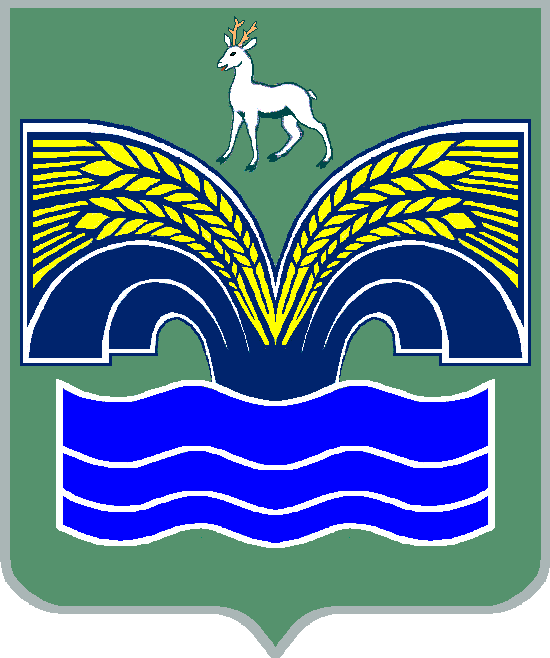 СЕЛЬСКОГО ПОСЕЛЕНИЯ ХИЛКОВОМУНИЦИПАЛЬНОГО РАЙОНА КРАСНОЯРСКИЙСАМАРСКОЙ ОБЛАСТИПРОЕКТПОСТАНОВЛЕНИЕот __________ 2024 года № ____О внесении изменений и дополнений в   реестр мест (площадок) накопления твердых коммунальных отходов на территории сельского поселения Хилково муниципального района Красноярский Самарской области           На основании заявления от ООО «Богатое» от 16.02.2024г., заключения Федеральной службы по надзору в сфере защиты прав потребителей и благополучия человека Управления Роспотребнадзора по Самарской области от 19.02.2024г. № 63-04/45, руководствуясь Федеральным законом № 131-ФЗ от 06.10.2003 г. «Об общих принципах организации местного самоуправления в Российской Федерации», Федеральным законом № 89-ФЗ от 24.06.1998 г. «Об отходах производства и потребления», во исполнение полномочий по участию в организации деятельности по сбору (в том числе раздельному сбору) и транспортированию твердых коммунальных отходов, нормами и требованиями СанПиН 42-128-46-88, Администрация сельского поселения Хилково муниципального района Красноярский Самарской области ПОСТАНОВЛЯЕТ:Внести изменение и дополнение в реестр мест (площадок) накопления твердых коммунальных отходов на территории сельского поселения Хилково муниципального района Красноярский Самарской области объекты, утвержденный Постановлением Администрации сельского поселения Хилково от 28 февраля 2024 года № 27:Дополнить реестр в пункте 36 следующим содержанием:         3.  Опубликовать настоящее постановление в газете «Красноярский вестник» и разместить на официальном сайте администрации муниципального района Красноярский Самарской области в сети Интернет в разделе «Поселения».          4. Настоящее постановление вступает в силу со дня его официального опубликования.Глава сельского поселения Хилковомуниципального районаКрасноярский Самарской области                                    О.Ю. Долгов36сельское поселение ХилковоСамарская область Красноярский район  село Хилково, территория Промплощадка № 1, д.153.47030250.943768ООО "Богатое"1086376000171Самарская область Красноярский район  село Хилково, территория Промплощадка № 1, д.1нетООО"Универсал сервис"631618623236бетон3.2профлистСамарская область Красноярский район  село Хилково, территория Промплощадка № 1, д.1Согласовано №63-04/45 от 19.02.2024 г.